Soorten grafieken
Grafieken worden in veel vakken gebruikt, bijvoorbeeld in de biologie, economie en wiskunde. Er zijn diverse soorten grafieken, bijv. cirkeldiagram (soort taartgrafiek), kolommen en staven, lijngrafieken, enzovoorts.Niet ieder type grafiek is even geschikt voor ieder doel.Excel gebruikt namen voor de grafieken die net even anders zijn dan bij wiskunde gebruikelijk is
TermExcelBeelddiagramIn een beelddiagram zijn de hoeveelheden aangegeven met figuurtjes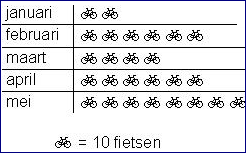 In Excel is dit geen grafiektype. Je kunt natuurlijk wel een beelddiagram maken door een tabel te combineren met afbeeldingenStaafdiagram Met een staafdiagram kun je onderzoeksresultaten onderling snel vergelijken. De staven staan los van elkaar.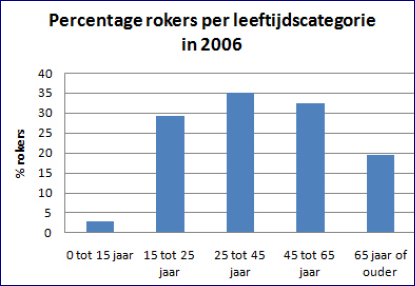 KolomdiagramIn Excel vind je dit diagram onder het kopje ‘kolomdiagram’. Kies daaruit het juiste type. Afhankelijk van het aantal gegevensreeksen wordt steeds één of meer kolommen getoond.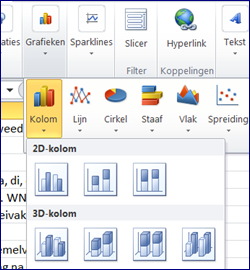 Samengesteld staafdiagramIn een samengesteld staafdiagram zijn er a.h.w. twee of meer staafdiagrammen in één figuur getekend. Daarbij kunnen de staven zowel naast als op elkaar getekend zijn. Staan ze op elkaar dan noem je dit ook wel een stapeldiagram. Je kunt op die manier in één oogopslag bijvoorbeeld resultaten uit verschillende jaren, resultaten per leeftijdsgroep e.d. met elkaar vergelijken.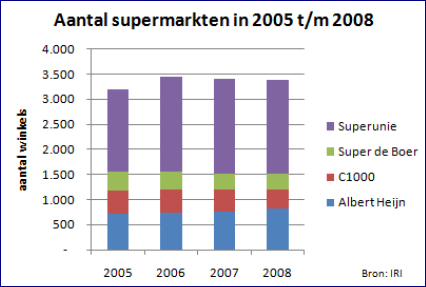 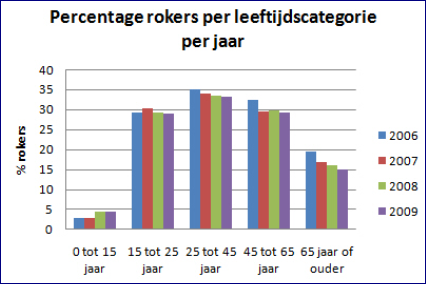 In Excel vind je deze types grafieken onder de kolomgrafiekenCirkeldiagramEen cirkeldiagram geeft een goed beeld van een procentuele verdeling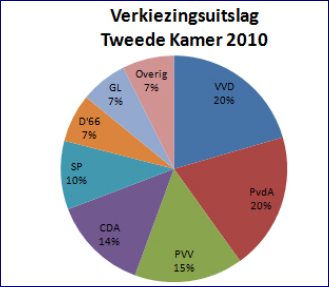 CirkeldiagramDit heet ook in Excel een cirkeldiagram: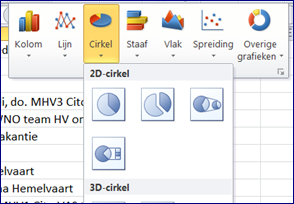 LijndiagramEen lijndiagram laat zien hoe een verschijnsel zich door de tijd heeft ontwikkeld. 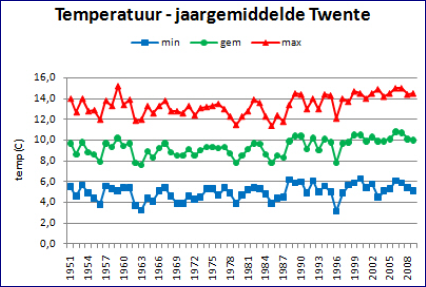 Je ziet dat er verbindingsstreepjes tussen de meetpunten staan. Dat kan alleen bij continue gegevens. Als je groeit door de tijd, dan gebeurt dat continu. Je meet 1x per maand, maar je weet dat je ondertussen doorgroeit. Dan is een lijndiagram goed te gebruiken.Krijg je 1x per maand een hoeveelheid geld en ertussendoor niets, dan is dat geen continu proces en kun je geen lijngrafiek gebruiken.LijndiagramDit heet ook zo binnen Excel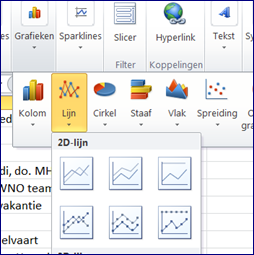 HistogramAls je een staafdiagram maakt bij een frequentietabel met waarnemingen gebruik je een histogram. De staven van een histogram staan tegen elkaar aan.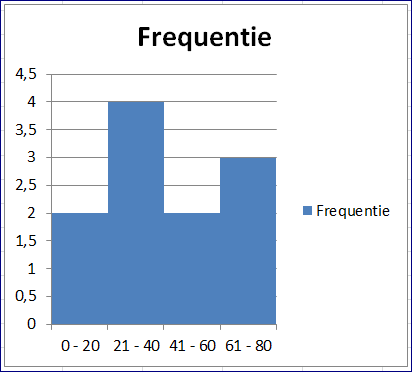 In Excel is hier geen aparte grafiekvorm voor. Je kunt echter kiezen voor een kolomgrafiek – gegroepeerde grafiek. Vervolgens selecteer je één van de staven, klikt met de rechtermuis en kiest voor ‘gegevensreeks opmaken’. Zet daarna het schuifje ‘breedte tussenruimte’ helemaal naar ‘geen tussenruimte’. Et voilà.Steel-blad diagramIn een steel-bladdiagram zijn alle waarnemingsgetallen overzichtelijk verwerkt. In het steel-bladdiagram hieronder komt het getal 62 twee keer voor.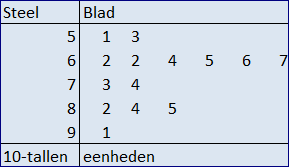 Je gebruikt een steel-blad diagram als je de verdeling van gegevens wilt weergeven, maar als je verzamelde gegevens zo van elkaar verschillen dat een frequentietabel geen zin heeft. Binnen Excel is hier geen standaard vorm voor, maar je kunt gemakkelijk een steel-blad diagram maken als tabel.